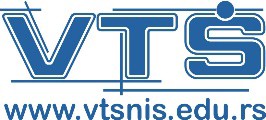 Предметни наставник		    											др Милош Ристић Предметни асистент		    											    Јелена Бијелић				ВИСОКА ТЕХНИЧКА ШКОЛА СТРУКОВНИХ СТУДИЈА НИШИНДУСТРИЈСКО ИНЖЕЊЕРСТВОРЕЗУЛТАТИ ИСПИТАОТПОРНОСТ   МАТЕРИЈАЛАшколска година 2017/18Резултати 2017.Резултати 2017.Резултати 2017.СтудентБрој индексаНастава (10)Домаћи задаци (5)I графички (6)II графички (9)I колоквијум (10)II колоквијум (20)∑завршни испит (40)∑оценаМихаиловић Д. НиколаРИи 01/169,0Тасић З. МајаРИи 02/168,5Милошев Д. МихајлоРИи 03/167,5Тодоровић Ј. АнђелаРИи 04/166,5Тјупа Љ. НенадРИи 05/169,5Минић Б. ЈованаРИи 06/168,0Савић Г. ДушанРИи 07/16-Јовановић С. ЈованРИи 10/166,0Ванић З. ИлијаРИи 11/163,5Перчев Б. БорисРИи 12/166,0Златановић З. ЈованаРИи 13/168,0Станојевић Б. НиколаРИи 14/165,5Брковић М. ИлијаРИи 15/16-Ристић С. АлександарРИи 16/16-Костов З. АндријанаРИи 17/161,5Јовановић М. ДанијелРИи 18/165,0Павловић Д. ЈеленаРИи 20/161,0Младеновић В. МиодрагРИи 21/16-Ђорђевић Б. УрошРИи 22/164,0Костов З. КристијанРИи 23/163,0Илић М. ДимитријеРИи 26/16-Младенов Р. НенадРИи 27/162,5Андрејић Г. АлександраРИи 29/166,0Дачевић Г. ФилипРИи 30/164,5Рајковић Д. МилошСИи 31/165,0Станисављевић З. МилошСИи 32/162,5Милошевић МилошСИи 34/16-Словић Т. АлександарСИи 35/16-Стаменковић С. МилошСИи 37/164,0Ђорђевић Б. МилошСИи 39/169,5Јанковић Ж. ДимитријеСИи 40/166,5Колндрекај Н. ПатрикСИи 42/163,0Костић И. ДимитријеСИи 44/167,0Ристић Н. ЖаркоСИи 45/166,0Димитријевић М. ДушанСИи 47/164,0Дишић ДраганСИи 51/16-Митровић АнаСИи 52/164,5Симић ИгорСИи 53/162,5Спасић СтефанСИи 55/166,0Марковић Димитрије СИи 56/168,5Митић И. НиколаРИи 17/14-